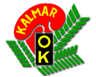 Inbjudan till Klubbmästerskap i Långdistansorientering 29 augusti Klasser: 	H21 ca 8,0 km blå	D21 ca 5,0 km blå	H16 ca 4,0 km röd	H50 ca 4,0 km röd	D16 ca 3,5 km röd	D50 ca 3,5 km röd	H12 ca 3,0 km gul	D12 ca 3,0 km gul	Bana 5 Motion, ej KM ca 3,0 km gul	Bana 6, ej KM ca 2,5 km vitSamling: Sunelycke, 2 km söder om Torsås samhälle. Vägvisning från Allfargatan-Norra Tångvägen. Parkering: Längs med Sunelyckevägen. Samåk gärna eftersom det är ont om P-platser. Anmälan: Via Eventor senast 26/8. Ingen efteranmälan eller anmälan på plats (gå in på Eventor och inkludera klubbtävlingar).Start: Fri start efter kl.18.00.  Ca 300m till start. Karta: Torsås Södra 1:10 000 för samtliga. Ekvidistans 2,5m. Terräng: Öppen och flack barrskogsterräng med vissa tätare partier. Även en del lövskog förekommer. Gallrade partier förekommer. Rikligt till måttligt med stigar. Dusch och toalett: Finns ej. Medtag eget tvättvatten.Banläggare och arrangemang: Torsås OK/Maria Johansson